Консультация для воспитателей на тему: «Организация    предметно-развивающей среды в ДОУ в условиях ФГОС»
     Требования к организации предметно-развивающей среды в свете ФГОС.Развитие ребёнка дошкольника совершается в процессе воспитания и обучения, то есть, в активной, содержательной деятельности, организуемой педагогом в разнообразных формах его общения со взрослыми и сверстниками. Для этого вокруг ребёнка создаётся специальная педагогическая среда, в которой он живёт и учится самостоятельно. В этой среде дошкольник развивает свои физические функции, формирует сенсорные навыки, накапливает жизненный опыт, учит упорядочивать и сопоставлять разные предметы и явления, получает опыт эмоционально-практического взаимодействия со взрослыми и сверстниками, на собственном опыте приобретает знания.Организованная предметно-развивающая среда в дошкольном учреждении (в группе) предоставляет каждому ребёнку равные возможности приобрести те или иные качества личности, возможности для его всестороннего развития. Но не всякая среда может быть развивающей. Пространство, организованное для детей в образовательном учреждении, может быть как мощным стимулом их развития, так и преградой, мешающей проявить индивидуальные творческие способности (например: стихийность при отборе пособий, непродуманность, нерациональная организация, жесткость зонирования среды, нарушение эстетической гармонии).Вопрос создания предметно-развивающей среды в дошкольном учреждении на сегодняшний день стоит особо актуально. Это связано с тем, что с разработкой нового Федерального государственного образовательного стандарта  (ФГОС) к структуре основной общеобразовательной программы дошкольного учреждения, были разработаны требования к условиям реализации основной общеобразовательной программы дошкольного образования, в том числе требования к организации и обновлению предметно-развивающей среды дошкольного учреждения.В соответствии с ФГОС основная общеобразовательная программа дошкольного учреждения строится с учетом принципа интеграции образовательных областей, в соответствии с возрастными возможностями и индивидуальными особенностями воспитанников. Решение же программных образовательных задач предусматривается не только в совместной деятельности взрослого и детей, но и в самостоятельной деятельности детей, а также при проведении режимных моментов.Таким образом, организация развивающей среды в ДОУ с учетом ФГОС должна строиться таким образом, чтобы дать возможность наиболее эффективно развивать индивидуальность каждого ребёнка с учётом его склонностей, интересов, уровня активности. Необходимо обогатить среду элементами, стимулирующими познавательную, эмоциональную, двигательную деятельность детей. Важно правильно подойти к вопросу создания предметно-развивающей среды. Внимательно наблюдая за воспитанниками, за каждым ребенком, педагоги группы должны вдумчиво и рационально организовать развивающее пространство своей группы. Также важно при формировании предметно-развивающей среды учитывать следующие принципы её построения, рекомендованные Федеральными государственными требованиями.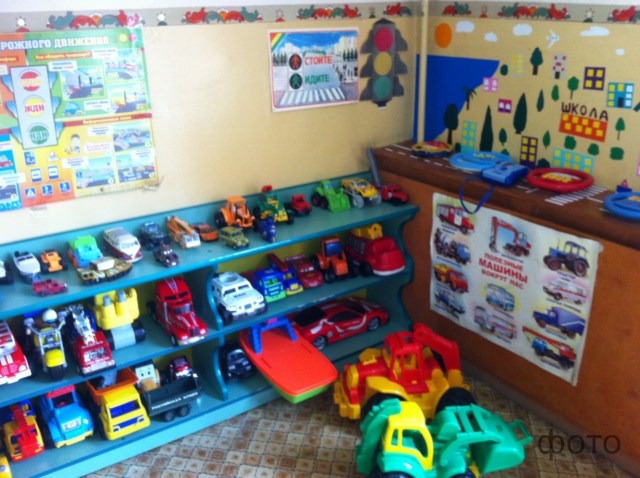 Принцип дистанции позиции при взаимодействииПринцип ориентирован на организацию пространства для общения взрослого с ребенком. Известно, что задушевное общение взрослого с ребенком, доверительные беседы ведутся на основе пространственного принципа «глаза в глаза». Такую возможность дает соответствующая организация обстановки в группе, которая позволяет сблизить, уравнять пространственные позиции ребенка и взрослого.Здесь уместно использование разновысокой мебели (горки, подиумы, уголки).Принцип активности предоставляет возможность совместного участия взрослого и ребенка в создании окружающей среды, которая может изменяться и легко трансформироваться. В групповых комнатах можно оборудовать центры песка и воды, мастерские, использовать ширмы. Для организации совместной деятельности обязательным в оборудовании являются материалы, активизирующие познавательную деятельность: развивающие игры, технические устройства и игрушки, модели, предметы для опытно-поисковой работы-магниты, увеличительные стекла, пружинки, весы, мензурки и прочее; большой выбор природных материалов для изучения, экспериментирования, составления коллекций.Принцип стабильности-динамичности ориентирован на создание условий для изменения в соответствии со вкусом, настроением и возможностями детей. Игровые комнаты для детей каждой возрастной группы – это зона стабильности.В них должны быть:· сборно-разборная мебель;· игрушечная мебель;· емкости для хранения игрушек;· игрушки;· мягкие плоскости, подиумы для отдыха.Желательно, чтобы все игровые блоки имели выход в универсальную игровую зону – это помещение с высокой степенью трансформируемости пространства, с большим разнообразием предметного наполнения, здесь же возможно создание тематических зон (например, мягкая мебель, как часть игровой).· Использование игрового спортивного оборудования;· Использование игровых столов сложной конфигурации;· Мебель-трансформер;· Использование вертикальных разделителей;· Кукольный театр;· Костюмерная;· Игрушки-заменители.Принцип комплексирования и гибкого зонирования реализует возможность построения непересекающихся сфер активности и позволяет детям заниматься одновременно разными видами деятельности, не мешая друг другу.Игровые и тематические зоны или центры, секторы (общения, сюжетно-ролевых игр, строительно-конструктивных игр, театральный, изобразительного искусства, развития сенсорики, речи и грамотности, экспериментирования и исследований, спортивный) позволяет детям объединиться подгруппами по общим интересам;Место отдыха;Место уединения.Важно иметь большое количество «подручных» материалов (веревок, коробочек, проволочек, колес, ленточек), которые творчески используются для решения различных игровых проблем.В группах старших дошкольников необходимы так же различные материалы, способствующие овладению чтением, математикой: печатные буквы, слова, таблицы, книги с крупным шрифтом, пособие с цифрами, настольно-печатные игры с цифрами и буквами, ребусами, а так же материалами, отражающими школьную тему: картинки о жизни школьников, школьные принадлежности, фотографии школьников-старших братьев или сестер, атрибуты для игр в школу.Принцип сочетания привычных и неординарных элементов. Здесь важна эстетическая организация среды. Не секрет, что основную информацию человек получает при помощи зрения. Именно поэтому следует уделять особое внимание визуальному оформлению предметной среды.Гендерный принцип реализует возможность для девочек и мальчиков проявлять свои склонности в соответствии с принятыми в нашем обществе нормами. Необходимы материалы учитывающие интересы мальчиков и девочек, как в труде, так и в игре. Мальчикам нужны инструменты для работы с деревом, девочкам для работы с рукоделием. Для развития творческого замысла в игре девочкам потребуются предметы женской одежды, украшения, кружевные накидки, банты, сумочки, зонтики и т.п.; мальчикам - детали военной формы, предметы обмундирования и вооружения рыцарей, русских богатырей, разнообразные технические игрушки. Важно иметь большое количество «подручных» материалов (веревок, коробочек, проволочек, колес, ленточек), которые творчески используются для решения различных игровых проблем.Принцип этапности и учета возрастных особенностей ребёнка отражает те образовательные задачи, которые поэтапно усложняются с его психологическим возрастом, и ориентируется на зону «ближайшего развития».Для правильной организации самостоятельной деятельности детей необходимо создать развивающую предметную среду, которая предполагает наличие:· игровых зон;· зон уединения;· современных игрушек;· развивающих игр;· дидактического и демонстрационного материала;· материала для продуктивной деятельности;· атрибутики для творческой деятельности;· уголков экспериментирования;· уголка природы;· логопедического уголка;· фонотеку, видеотеку;· спортивного инвентаря и оборудования и т.д.Материалы и оборудование должны создавать оптимально насыщенную целостную, многофункциональную, трансформирующуюся среду и обеспечивать реализацию основной общеобразовательной программы в совместной деятельности взрослого и детей и самостоятельной деятельности детей не только в рамках непосредственно образовательной деятельности, но и при проведении режимных моментов.Традиционные материалы и материалы нового поколения должны подбираться сбалансировано, сообразно педагогической ценности (среда не должна быть архаичной, она должна быть созвучна времени, но и традиционные материалы, показавшие свою развивающую ценность, не должны полностью вытесняться в угоду «новому» как ценному самому по себе).Предметная развивающая среда должна подбираться с учетом принципа интеграции образовательных областей. Материалы и оборудование для одной образовательной области могут использоваться и в ходе реализации других областей.В условиях перехода к ФГОС игра остаётся важной и неотъемлемой частью детской деятельности. Какие же атрибуты игры необходимы для развития ребёнка?Типизируя материал для сюжетной игры, мы, прежде всего, будем ориентироваться на его сюжетообразующие функции, то есть на то, как он обеспечивает сюжет — воображаемую ситуацию.В соответствии с сюжетообразующими функциями выделяются три типа игрового игрушек: "Предметы оперирования" — это игрушки, имитирующие реальные предметы, — орудия, инструменты, средства человеческой деятельности, позволяющие воссоздавать смысл настоящего действия (например, игрушечные чашка, утюг, молоток, руль и т.п.)."Игрушки-персонажи" — это разного рода куклы, фигурки людей и животных. Сюда же по функциям в игре относится игровой материал, представляющий ролевые атрибуты, специфичные для какого-либо персонажа (роли), например, белая шапочка врача, каска пожарника, красочный ремень ковбоя и т.п."Маркеры (знаки) игрового пространства" — это игрушки (игровой материал), указывающие на место действия, обстановку, в которой оно происходит (например, игрушечная кухонная плита, дом-теремок, остов ракеты, рама, изображающая нос корабля или переднюю стенку автобуса и т.п.).Для всех возрастных групп, кроме игрушек того или иного типа, необходим материал, который в строгом смысле слова не может быть назван игровым материалом (он не предназначен для сюжетной игры впрямую), но который обслуживает игру. Это различные детали крупных напольных строительных наборов, всевозможные объемные предметы (коробки, диванные подушки, специально изготовленные набивные модули), палочки, веревочки и т.п. Как и для сюжетной игры, материал для игры с правилами должен быть типизирован и подобран с учетом культурных форм игры с правилами.Типы игрового материала:1) материал для игр на физическую компетенцию (подвижных, на ловкость): мячи, мешочки для бросания, наборы кеглей, кольцебросы и т.п.2) материал для игр на удачу (шансовых): настольные игры типа "гусек" и "лото" с самым разнообразным тематическим содержанием.3) материал для игр на умственное развитие: детское домино (с картинками), а также шашки, шахматы, нарды и т.п.Не менее важным видом детской деятельности является продуктивная деятельность. Материалы и оборудование для продуктивной деятельности должны быть представлены двумя видами: материалами для изобразительной деятельности и конструирования, а также включать оборудование общего назначения.По мнению педагогов и психологов, овладение ребенком видами продуктивной деятельности – рисованием, лепкой, конструированием, изготовлением поделок является показателем высокого уровня его общего развития и подготовки к обучению в школе.Эффективность этой работы во многом зависит от материалов и оборудования, которые имеются в распоряжении воспитателя и которыми пользуются дети.Поэтому, одной из основных задач, стоящих перед педагогами, является научно обоснованный подбор материалов и оборудования с учетом основных задач развития детей каждого возраста. Принцип информативности, предусматривает разнообразие тематики материалов и оборудования и активности воспитанников во взаимодействии с предметным окружением;Принцип вариативности, определяется видом дошкольного образовательного учреждения, содержанием воспитания, культурными и художественными традициями, климатогеографическими особенностями;Принцип полифункциональности предусматривает обеспечение всех составляющих воспитательно-образовательного процесса и возможность разнообразного использования различных составляющих предметно-развивающей среды; Принцип педагогической целесообразности позволяет предусмотреть необходимость и достаточность наполнения предметно-развивающей среды, а также обеспечить возможность самовыражения воспитанников, индивидуальную комфортность и эмоциональное благополучие каждого ребенка;Принцип трансформируемости обеспечивает возможность изменений предметно-развивающей среды, позволяющих, по ситуации, вынести на первый план ту или иную функцию пространства. Комплексное оснащение воспитательно-образовательного процесса обеспечивает возможности:осуществления не только образовательной деятельности, но и присмотра и ухода за детьми;организации как совместной деятельности взрослого и воспитанников, так и самостоятельной деятельности воспитанников не только в рамках непосредственно образовательной деятельности по освоению основной общеобразовательной программы дошкольного образования, но и при проведении режимных моментов в соответствии со спецификой дошкольного образования;построения образовательного процесса с использованием адекватных возрасту форм работы с детьми. Основной формой работы с детьми дошкольного возраста и ведущим видом деятельности для них является игра;организации разнообразной игровой деятельности;выявления и развития способностей воспитанников в любых формах организации образовательного процесса;освоения детьми, в том числе детьми с ограниченными возможностями здоровья, основной общеобразовательной программы дошкольного образования и их интеграции в образовательном учреждении, включая оказание им индивидуально ориентированной психолого-медико-педагогической помощи, а также необходимой технической помощи с учетом особенностей их психофизического развития и индивидуальных возможностей;учета национально-культурных, демографических, климатических условий, в которых осуществляется образовательный процесс;использования образовательных технологий деятельностного типа;эффективной и безопасной организации самостоятельной деятельности воспитанников;физического развития воспитанников.Принципы организации предметно-развивающей средыБезопасность – в помещении не должно быть опасных предметов: острых, бьющихся, тяжелых, углы должны быть закрыты.Доступность – используемые игровые средства располагаются так, чтобы ребенок мог дотянуться до них без помощи взрослых. Это помогает ему быть самостоятельным.Яркость, привлекательность.Постоянство – оборудование и игрушки лежат на одних и тех же местах, ребенок всегда знает, где находятся те или иные предметы, при желании может ими воспользоваться, также это приучает его к порядку.Свобода выбора.Насыщенность – наличие материалов для продуктивных видов деятельности, игрушки, дидактический материал.Создавая предметно-развивающую необходимо помнить правила:1.Среда должна выполнять образовательную, развивающую, воспитывающую, стимулирующую, организованную, коммуникативную функции. Наполняемость предметной развивающей среды должна обеспечивать разностороннее развитие детей, отвечать принципу целостности образовательного процесса (если предметная развивающая среда одной из образовательных областей выпадает, то данная среда не отвечает настоящим федеральным требованиям), так как не соответствует основным направлениям развития ребенка: физическому, социально-личностному; познавательно-речевому и художественно-эстетическому развитию. Но самое главное – она должна работать на развитие самостоятельности и самодеятельности ребенка. Предметная развивающая среда должна способствовать реализации всех образовательных областей в образовательном процессе, включающем: совместную партнерскую деятельность взрослого и детей; свободную самостоятельную деятельность самих детей в условиях созданной педагогами предметной развивающей образовательной среды, обеспечивающей выбор каждым ребенком деятельности по интересам и позволяющей ему взаимодействовать со сверстниками или действовать индивидуально.2.Необходимо гибкое и вариативное использование пространства. Среда должна служить удовлетворению потребностей и интересов ребенка. 3.Форма и дизайн предметов ориентирована на безопасность и возраст детей.
             4.Элементы декора должны быть легко сменяемыми.5.В каждой группе необходимо предусмотреть место для детской экспериментальной деятельности.Для осуществления познавательно-исследовательской деятельности необходимо оборудовать уголок экспериментирования, в который входит образно-символический материал (наборы карточек с разнообразными изображениями, серии картинок, графические (наглядные) модели, иллюстрированные схемы-таблицы, графические "лабиринты", условные изображения в виде карт, схем, чертежей (например, глобус, карта Земли и т.п.), нормативно-знаковый (наборы букв и цифр, приспособления для работы с ними, алфавитные таблицы и т.п.)6.Организуя предметную среду в групповом помещении необходимо учитывать закономерности психического развития, показатели их здоровья, психофизиологические и коммуникативные особенности, уровень общего и речевого развития, а также показатели эмоционально-потребностной сферы7.Цветовая палитра должна быть представлена теплыми, пастельными тонами.8.При создании развивающего пространства в групповом помещении необходимо учитывать ведущую роль игровой деятельности. 9.Предметно-развивающая среда группы должна меняться в зависимости от возрастных особенностей детей, периода обучения, образовательной программы.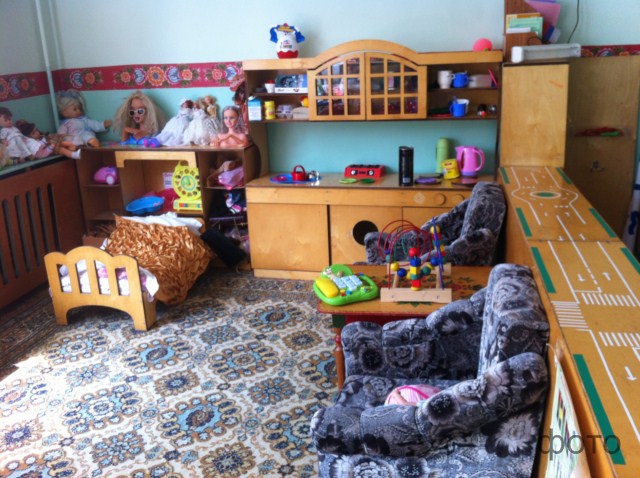 Важно помнить, что предметная среда должна иметь характер открытой, незамкнутой системы, способной к корректировке и развитию. Иначе говоря, среда не только развивающая, но и развивающаяся. При любых обстоятельствах предметный мир, окружающий ребенка, необходимо пополнять и обновлять, приспосабливая к новообразованиям определенного возраста.Таким образом, создавая предметно-развивающую среду любой возрастной группы в ДОУ, необходимо учитывать психологические основы конструктивного взаимодействия участников воспитательно-образовательного процесса, дизайн и эргономику современной среды дошкольного учреждения и психологические особенности возрастной группы, на которую нацелена данная среда.Групповое помещение условно подразделяется на три зоны:-спокойная: учебная, «уголок уединения», уголок книги;-средней интенсивности: театрализованная, музыкальная, зона конструирования;-зона насыщенного движения: спортивный уголок.Условно, в пределах пространства групп можно выделить игровые и тематические зоны, охватывающие все интересы ребенка:зона познавательного развития (учебная);мини-лаборатория (занимательная математика, развитие речи, космос), в ней имеются энциклопедии, игротеки;зона художественно-эстетического развития представляется средствами для изодеятельности, детской художественной литературы, детскими музыкальными инструментами, ''стеной'' творчества, образцами произведений декоративно-прикладного искусства и т.д.;«лаборатория», которая содержит материал для проведения опытов;театрализованная зона располагает различными видами театральных кукол, масками, декорациями, ширмами;зоны социально-эмоционального развития содержат обыгранную сюжетом систему зеркал, пиктограммы, игровой материал;в зоне экологического воспитания в соответствии с требованиями ООП имеются растения, животные, макеты природных зон, различный природный материал для изготовления поделок, игротека экологических развивающих игр и т.д.;игровая зона для сюжетно-ролевых игр включает в себя уголки ряженья, модули-макеты игрового пространства;конструктивная зона предполагает наличие крупного напольного, мелкого настольного конструктора, игрушек для обыгрывания, схем построек, материала по правилам дорожного движения, безопасной жизнедеятельности;«уголок уединения»; для этого используются ширмы, нетрадиционно располагается мебель и оборудование;для зоны двигательного развития необходим спортивный комплекс, оборудование для физического развития детей, знаки и символы, подвижные перегородки и пр.Рекомендации педагогам по формированию культуры речевого общения у старших дошкольников1. При построении работы по формированию культуры речевого общения учитывайте возрастные особенности детей старшего дошкольного возраста.2. Предусматривайте сочетание различных форм организации деятельности:   -регламентированный;  -совместной педагога с детьми;  -самостоятельной деятельности детей.3. Соблюдайте принцип использования различных методов, приемов работы, особое внимание уделять:-в регламентированной деятельности – беседе, художественному слову, поощрению, проигрыванию проблемных ситуаций, разъяснению;-в совместной деятельности педагога с детьми – собственному примеру для подражания, решению  проблемных ситуаций, сочинению сказок- перевертышей, вежливых сказок, дидактическим играм, чтению художественных произведений, играм – драматизациям;-в самостоятельной деятельности детей – играм парами, ролевым играм, играм драматизациям.4. Помните, что работа, проводимая в дошкольном образовательном учреждении по формированию культуры речевого общения старших дошкольников с окружающими, результативна только тогда, когда находит продолжение в семье. Поэтому необходимо активно привлекать родителей к решению проблемы с помощью таких форм, как:-индивидуальные беседы;-консультации;-круглый стол;-родительские собрания;-анкетирование;-приглашение в группу на День открытых дверей.5. Постарайтесь учитывать подготовленность дошкольников к усвоению предлагаемого материала.6. Обязательно устанавливайте личный контакт с детьми:-обращайтесь по имени;-занимайте позицию на уровне глаз ребенка;-используйте тактильное прикосновение.7. Старайтесь выслушивать детей до конца, если даже у вас мало времени. Стремитесь не перебивать ребенка.8. Следите за собственной речью. Помните, что она – отражение  вашей личности.-Исключите из своей речи окрики, резкие интонации, которые негативно влияют на ребенка, вызывая у них дискомфорт.-Учитывайте терминологическую точность и уместность, коммуникативную  целесообразность речи педагога.-Обратите внимание на использование в своей речи разнообразных речевых  этикетных формул и стереотипов.-Обратите внимание на интонирование, помните, что верно расставленные  интонационные акценты влияют на качество воспринимаемой информации и на общий психологический микроклимат.-Постарайтесь избавиться от слов – «паразитов» («ну», «значит», «в общем», «так» и т.д.)-Постарайтесь трансформировать свою речь таким образом, чтобы приспособить ее для понимания детей.9. Помните, что ребенок дошкольного возраста является существом невербальным, поэтому вся информация лучше усваивается им не через слова, а через отношения, Старайтесь использовать неречевой прием взаимодействия с детьми, как  « демонстрацию расположенности к нему» :спокойное внимание, улыбку, контакт глаз, одобряющий жест, ласковое прикосновение.10. Организуя общение с детьми, стремитесь понять их настроение.11. Чаще улыбайтесь детям в процессе общения с ними.12. Общаясь с детьми, чаще используйте такие приемы как собственную речь, как пример  для подражания, разъяснение, поощрение, комплименты.13. Умейте анализировать процесс общения.14. Для напоминания ребенку речевых этикетных формул используйте игровые приемы, а не нотации.